Spelling Overview Year 4 Summer 1These are some of the Statutory Words for Year 4.  Please practise these at home using the strategies on the back of this sheet.  There will be regular assessment points throughout the term and we will assess your knowledge of the weekly focus spellings throughout the week.These focus words are a continuation of the learning that has taken place at school.  There is a limited number of words to enable deeper learning of increasingly complex words.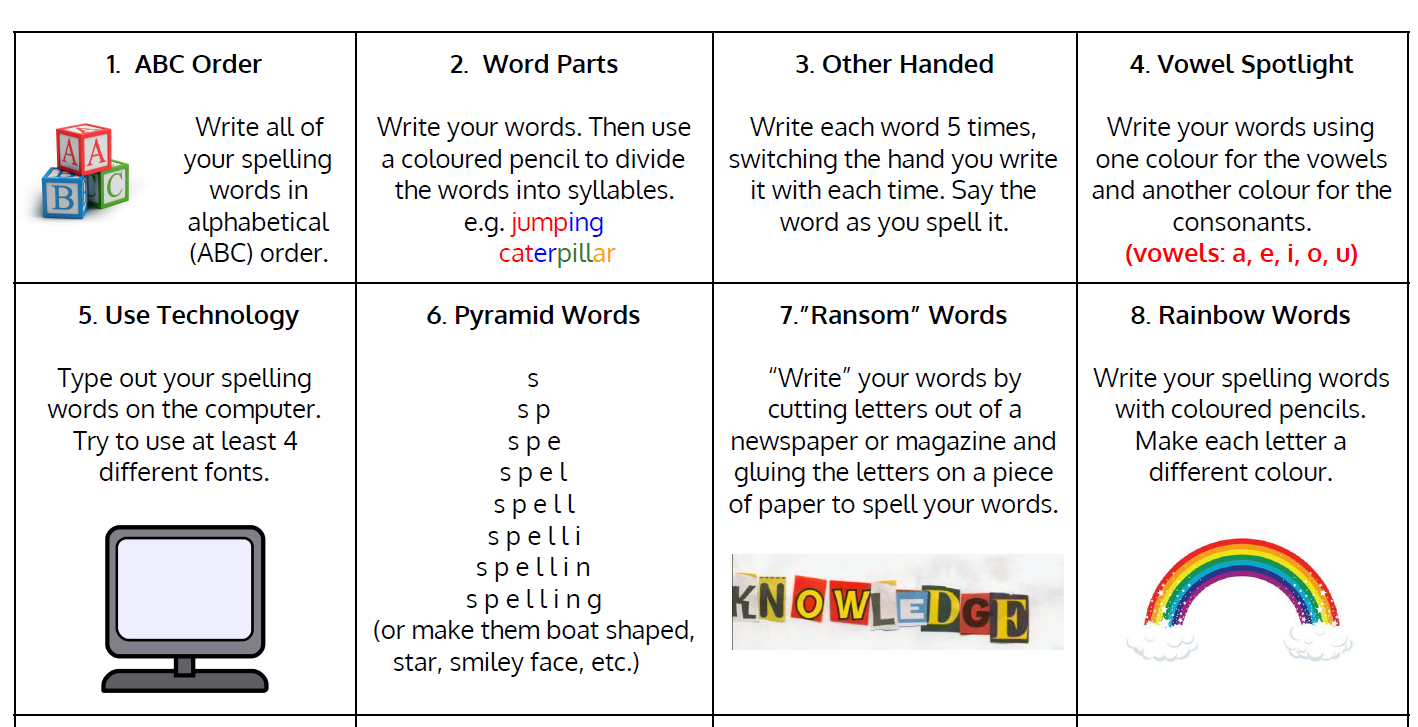 Week 1WB 17.4.23Statutory spelling wordsWeek 2WB 24.2.23Words the /s/ sound spelt ‘sc’ Week 3WB 1.5.23Re-capping words ending /shun/ sound spelt ‘-sion’Week 4WB 8.5.23Re-capping apostrophes for possession Week 5WB 15.5.23Re-capping homophones and near homophonesWeek6WB 22.5.23Statutory spellingwordscalendarsciencedivisionmen’s peace / piecehistorycentrescissorsextensionchildren’smain / maneinterestearthdescendconclusiongirls’fare / fairislandheightsceneintrusionboys’deer / dearlibrary